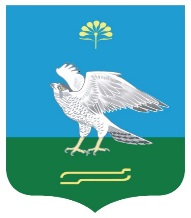 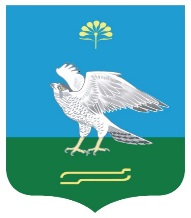 Об участии  сельского поселения Сатыевский сельсоветмуниципального района Миякинский  район  Республики Башкортостан в проекте реализации Программы поддержки местных инициатив          На основании Постановления Правительства Республики Башкортостан от 19.04.2017 г. № 168 «О реализации на территории Республики Башкортостан проектов развития общественной инфраструктуры, основанных на местных инициативах», Совет сельского поселения Сатыевский сельсовет  муниципального района Миякинский район Республики Башкортостан           Р Е Ш И Л :1.Сельскому поселению Сатыевский сельсовет муниципального районаМиякинский район Республики Башкортостан принять участие в Программе поддержки местных инициатив в Республике Башкортостан.2.Инициативной группе подготовить и направить необходимый пакет документов для участия в Программе поддержки местных инициатив.           3.Настоящее решение обнародовать в здании администрации сельского поселения Сатыевский сельсовет муниципального района Миякинский  район  Республики Башкортостан и на официальном сайте в сети Интернет.Глава сельского поселенияСатыевский сельсовет                                                             З.М.Гафаровас. Сатыево«18» января 2021 г.№ 134